GREENWOOD PUBLIC SCHOOL, ADITYAPURAM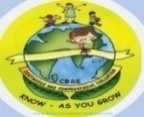 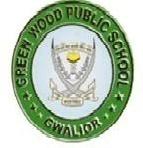 OUR MOTTO - DEVELOPMENT WITH DELIGHTDATESHEET FOR  SECOND PERIODICAL ASSESSMENT -(2018-19)                                                               CLASS VI –IXKindly Note:Clear all the dues before the exams.Each paper will be 50 marks for IX and 20 marks for (VI-VIII).Do not keep your ward absent as the exam in no case will be taken again.Syllabus covered up in the month of October / November will be included.Winter Break is from 29th December 2018-2nd January 2019.School reopens on 3rd January 2019.PrincipalDATEVIVIIVIIIIX18.12.2018EnglishMathsMaths Computer Applications20.12.2018HindiScienceSocialEnglish22.12.2018ScienceHindiEnglishHindi24.12.2018SanskritEnglishHindiMaths26.12.2018SocialSocialSanskrit………27.12.2018MathsSanskritScienceSocial28.12.2018ComputerComputerComputerScience